Fotografie Daniela Pulverer,  © Garrit Pieper 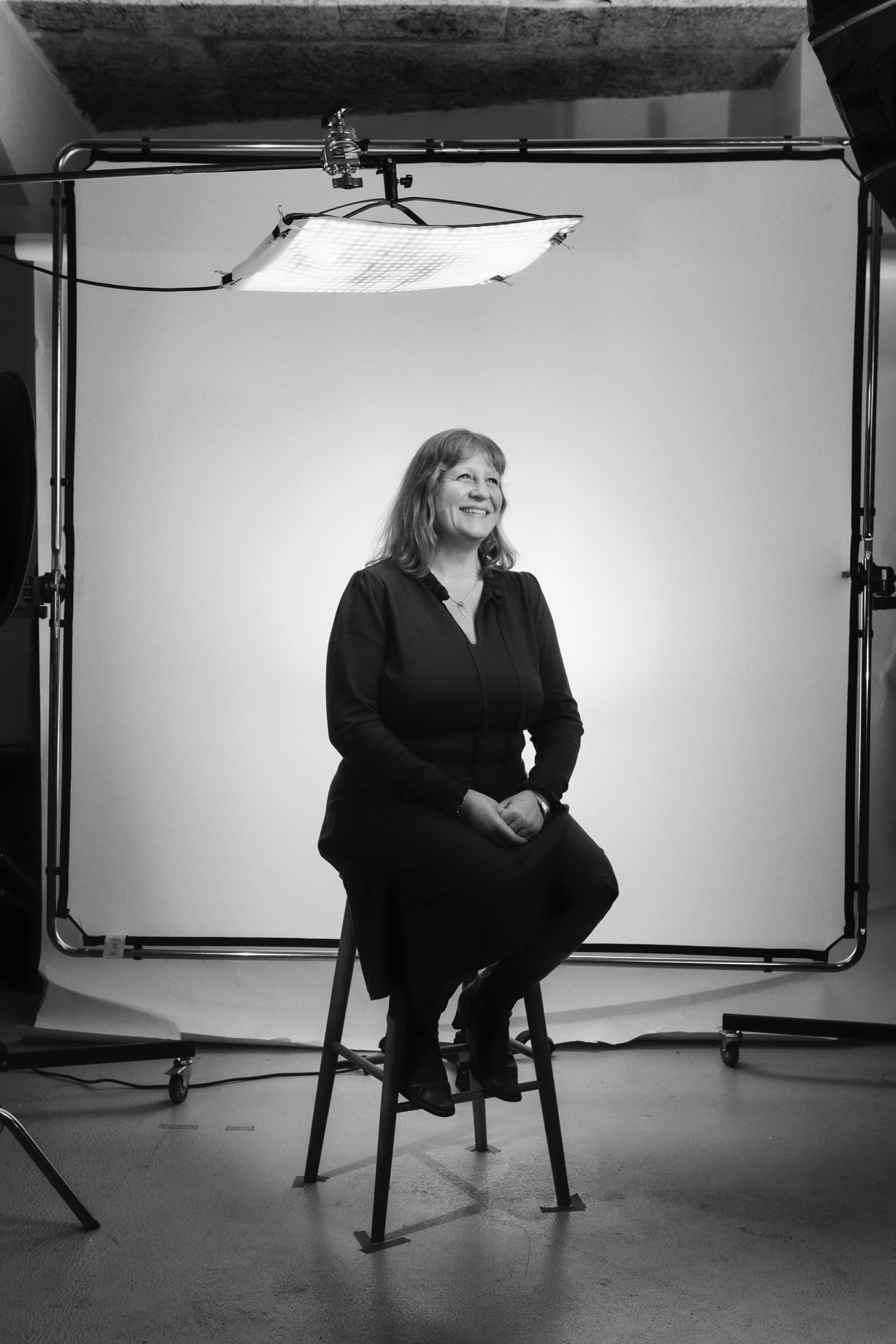 